« موفق باشید »کد : نام :نام خانوادگی  : کلاس : مجتمع آموزشی ، فرهنگی دکتر حسابی-دوره اول متوسطه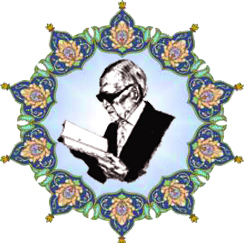 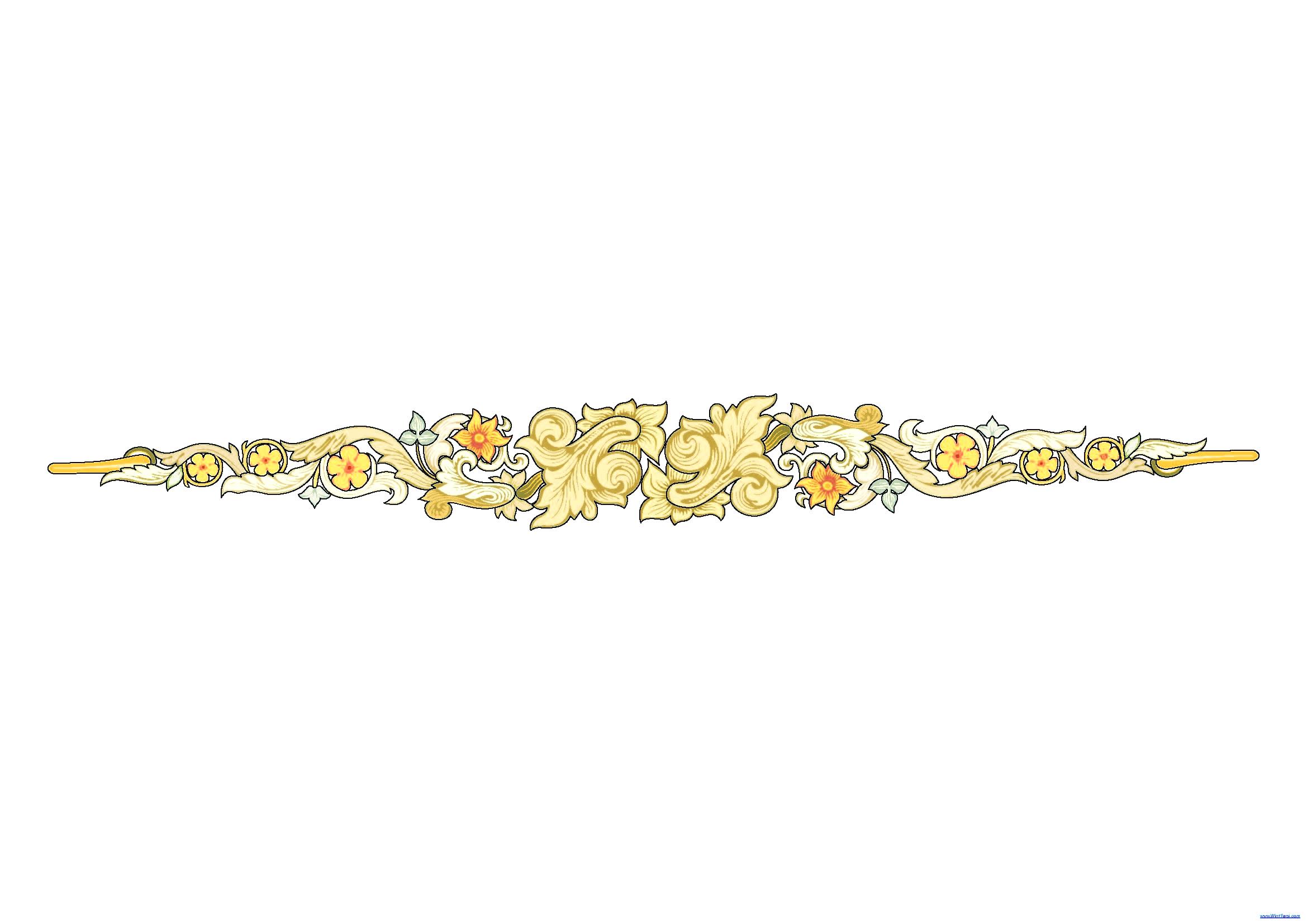 امتحان ...... – پایه ......  نام دبیر: ........           تاریخ : .../ .../ 97            مدت :  .... دقیقه           نمره : ...............           امضاءدبیر: .............